طلباء کے لئےاسکول کی چھٹیوں کے دوران فلاحی مددیہ گائیڈ اسکول کی چھٹیوں کے دوران اپنی دماغی صحت اور تندرستی کو بنائے رکھنے کے لئے تجاویز فراہم کرتا ہے اور ایسی خدمات جن سے آپ کو مدد حاصل کرنے کی صورت میں رابطہ کرنا چاہئے۔اسکول کی چھٹیوں کے دوران مثبت دماغی صحت بنائے رکھنے کے لئے اقداماتورزش سے مزاج اور دماغی صحت میں بہتری آتی ہے اسے تفریح بنائیں!صحت مندانہ غذا کھا کر اپنے دماغ کو خوراک فراہم کریں - اس سے آپ کے مزاج میں بھی بہتری آئے گیذہنی اور جذباتی تندرستی کے لئے نیند کو ترجیح دیںآرام اور اطمینان حاصل کرنے کی مختلف تراکیب آزمائیںرابطے میں رہیں اور دوستوں اور پیاروں سے ملتے رہیںان چیزوں کو کرنے میں وقت صرف کریں جن سے آپ لطف اندوز ہوتے ہیںمثبت خود کلامی کی مشق کریں - اور یاد رکھیں کہ آپ تنہا نہیں ہیںاگر ضرورت ہو تو پیشہ ورانہ مدد حاصل کریں۔1اسے محسوس کرنا: طلباء کے لئے شعوری وسائل اور سرگرمیاں۔ مسکراتا ہوا ذہن آپ کو اپنی دیکھ بھال کرنے، جذبات کو سمجھنے اور ان سے نمٹنے، با شعور رہنے، خود پر مہربان ہونے، غیر یقینی صورتحال کے ساتھ نمٹنے اور تبدیلی کے لئے تیار ہونے کے لئے تجاویز دیتا ہے۔ شاید آپ کو لگے یہ کارروائیاں آپ کی دماغی صحت کی دیکھ بھال کرنے کے لئے کافی نہیں ہیں۔ اس بات کی علامات کہ آپ کو کچھ مدد کی ضرورت ہوسکتی ہے۔ اس بات کی علامات کہ آپ کو یا کسی دوست کو دماغی صحت سے متعلق مدد کی ضرورت ہوسکتی ہےنظر بنائے رکھیں اور ایسی تبدیلیوں جو دو یا زیادہ ہفتوں تک بنی رہتی ہیں ان کے ضمن میں پیشہ ورانہ مدد حاصل کریں جیسے:عام طور پر لطف اندوز ہونے والی سرگرمیوں میں عدم دلچسپی یا عدم شمولیت کا مظاہرہ'اداس' محسوس کرنا ، غیر معمولی طور پر تناؤ یا پریشانی کا شکار ہونامعمولی چیزیں بھی مشکل ہو جاتی ہیںمعمولی باتوں پر غصہ یا ناراض ہونازیادہ خطرناک خطرات مول لینا، جیسے شراب یا منشیات کا استعمالنشہ چھوڑنے پر چڑچڑا ہونا یا مغلوب محسوس کرناتوجہ دینے اور ترغیب حاصل کرنے میں مشکلاتبہت سارے منفی خیالات آناسونے اور کھانے میں بدلاؤ۔2 3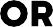 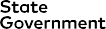 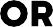 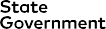 headspace – اسکول کے مسائل اور تناؤ کے بارے میں والدین کے لئے ایک گائیڈ https://headspace.org.au/
friends-and-family/parents-guide-tips-for-managing-stress-and-problems-at-school/ headspace ’دماغی صحت اور آپ‘ پوسٹر https://headspace.org.au/assets/Uploads/Mental-Health-Posters-mgpdf.pdf 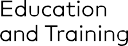 headspace – اپنے بچوں سے دماغی صحت کے بارے میں کیسے بات کریں https://headspace.org.au/dads اپنے دوستوں کی مدد کرنااس بات کے زیادہ امکان ہیں کہ آپ اور آپ کے دوست کسی بالغ شخص یا خدمت فراہم کنندہ سے رابطہ کرنے سے پہلے مدد حاصل کرنے کے لئے ایک دوسرے سے رجوع کریں ۔ آپ اور آپ کے دوست اس طرح سے ایک دوسرے کی مدد کر سکتے ہیں:اگر کسی دوست کو فوری مدد کی ضرورت ہو یا وہ خود کو یا دوسروں کو نقصان پہنچا سکتا ہو تو 000 سے رابطہ کریںکسی دوست سے ملنا، اسے مدد کی پیش کش کرنا اور انہیں بتانا کہ آپ ان کی پرواہ کرتے ہیںاپنے دوست کو بتانا کہ اسے کسی قابل اعتماد بالغ شخص سے اپنے خدشات کا ذکر کرنا چاہئے۔اس قسم کی گفتگو کرنا مشکل ہوسکتا ہے۔ کسی دوست کی مدد کیسے کرنی ہے اس ضمن میں معلومات headspace کی ویب سائٹ پر دستیاب ہے۔ ایسے دوست کی مدد کیسے کریں جو ایک مشکل دور سے گزر رہا ہے.دماغی صحت سے متعلق مددآپ کا مقامی جنرل پریکٹیشنر آپ کو اضافی مدد فراہم 
کرسکتا ہےheadspace Counselling:  وکٹوریائی گورنمنٹ سیکنڈری اسکول کے طلباء ، بشمول ان کے جنہوں نے حال ہی میں اسکول کی تعلیم مکمل کی ہے، وہ headspace کی جانب سے فراہم کردہ مشاورتی خدمات تک رسائی حاصل کرسکتے ہیں۔ تعطیلات کے دوران، آپ اپنے مقامی headspace سنٹر پر فون کرکے اپنے لئے ملاقات کا وقت طے کرسکتے ہیں۔eheadspace: 1800 650 890
www.headspace.org.au/eheadspaceKids Helpline: 1800 551 800 www.kidshelpline.com.auLifeline: 13 11 14 www.lifeline.org.auBeyond Blue: 1300 224 636 www.beyondblue.org.auHead to Help: 1800 595 212 www.headtohelp.org.au Suicide Call Back Service: 1300 659 467 www.suicidecallbackservice.org.auاگر آپ کو فوری مدد کی ضرورت ہو تو 
000 سے رابطہ کرنا۔خود کو نقصان پہنچانے اور خودکشی کرنے سے بچاؤ کے وسائلدماغی صحت کی دیکھ بھال کا پلان حاصل کرنا (ReachOut)خود کو نقصان پہنچانے کے بارے میں آپ کو کیا جاننا چاہئے (headspace)خودکشی کرنے پر راغب شخص کی مدد کیسے کریں (SANE Australia)خاندانی تشدد سے متعلق مدد اور وسائلSafe Steps: 188 0015 180 www.safesteps.org.au 1800RESPECT: 1800 737 732
www.1800respect.org.auWhat’s okay at home:
www.woah.org.auخاندانی تشدد سے متعلق مدددماغی صحت کے وسائلدماغی صحت ٹول کٹذہنی صحت کو سمجھنا - حقائق پر مبنی مواد (Orygen)مشکل اوقات کا سامنے کرنے کا طریقہ سیکھیں (headspace)زندگی سے لطف اندوز ہوں (اپنے headspace کو صحت مند رکھنا) (headspace)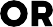 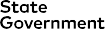 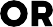 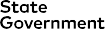 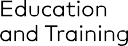 20-174(Student)